Bälinge IF Skidor inbjuder till föreläsning av:BRITTA JOHANSSON NORGRENBälinge Bygdegård måndagen den 8 maj kl 19.00Tema:Från sin moderklubb Bälinge IF Skidor till där hon är idag, Bäst i världen!Anmälan till maria.gustafssongranefjall@santamaria.se senast 5 majBegränsat antal platser!Kostnad 70kr per personBetala via swish 1233456381 eller Plusgiro 500102-9Märk betalning med namn, förening, föreläsning 8/5För information: Mia Gustafsson Granefjäll 070-313 36 11VÄLKOMNA!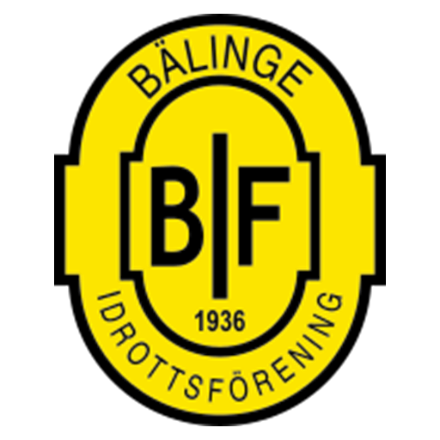 